令和3年8月19日保護者のみなさまへ新型コロナウイルスワクチン接種の新規予約の受付再開のご案内　　　大田市役所　健康福祉部健康増進課（新型コロナウイルスワクチン接種対策室）国から配分されるワクチンの供給量の減少により、7月中旬から新規予約の受付を一時的に休止しておりましたが、下記のとおり新規予約の受付を再開いたしました。記予約開始日　８月２０日（金）から接種開始日　８月２３日（月）から◇ワクチンは一度に多く供給されないため、希望される時期に接種ができない場合があります。ご理解いただきますようお願いいたします。◇接種場所および予約方法は、接種券に同封しているお知らせ、大田市ホームページをご確認ください。◇特設会場の開設は予定していません。かかりつけ医療機関、市内医療機関、大田市立病院のいずれかでの接種をご検討ください。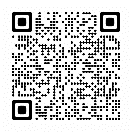 大田市ホームページ： https://www.city.ohda.lg.jp/disaster_prevention/emergency/5500/　